«Музыка начинается в семье»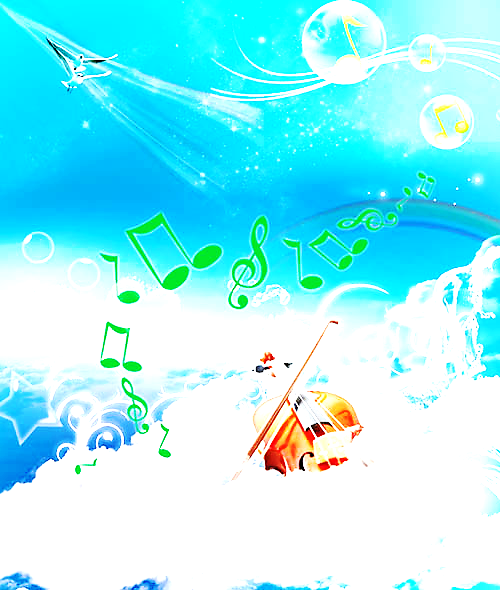 В душе каждого ребенка есть искорка любви к прекрасному – от вас во многом зависит, разгорится она ярким пламенем, освещая и согревая жизнь растущего человеке, или погаснет.Природа наградила человека щедро: она дала ему все для того, чтобы видеть, ощущать, чувствовать окружающий мир, позволила ему слышать все многообразие существующих вокруг звуков.Все мы от природы музыкальны. Об этом необходимо знать и помнить каждому взрослому, так как именно от него зависит, каким станет в дальнейшем его ребенок, как он сможет распорядиться своим природным даром. Музыка детства – хороший воспитатель и надежный друг на всю жизнь. Подружите с нею малыша!Доказано, что если  для музыкального развития ребенка с самого рождения созданы необходимые условия, то это дает значительный эффект в формировании его музыкальности.      Постарайтесь:- создать дома фонотеку записей классической, народной, современной детской музыки;- приобретать музыкальные игрушки и изготавливать их самостоятельно;- поощрять любое проявление песенного и танцевального творчества малыша, петь и играть вместе с ним;- если вы владеете игрой на каком-либо музыкальном инструменте, как можно чаще музицировать, аккомпанировать своему малышу, когда он поет, или танцует;- искать музыку везде: в лесу, дома, на берегу реки, моря, в городе;- посещать со своим ребенком музыкальные концерты, театры.Чем активнее общение вашего ребенка с музыкой, тем радостнее,  желаннее новые встречи с ней, тем более музыкальным он становится.Дорогие мамы и папы! Каждый человек идет к музыке своим путем. Помогите детям полюбить музыку, и в ваш дом войдет верный друг, который сделает  жизнь яркой и интересной, не оставит в трудную минуту.В душе каждого ребенка есть искорка любви к прекрасному – от вас во многом зависит, разгорится она ярким пламенем, освещая и согревая жизнь растущего человеке, или погаснет. 